Přihláška na křesťanský pobyt 
Bystřice pod Hostýnem 18.3. - 22.3.2020 ÚČASTNÍK:DOPROVOD: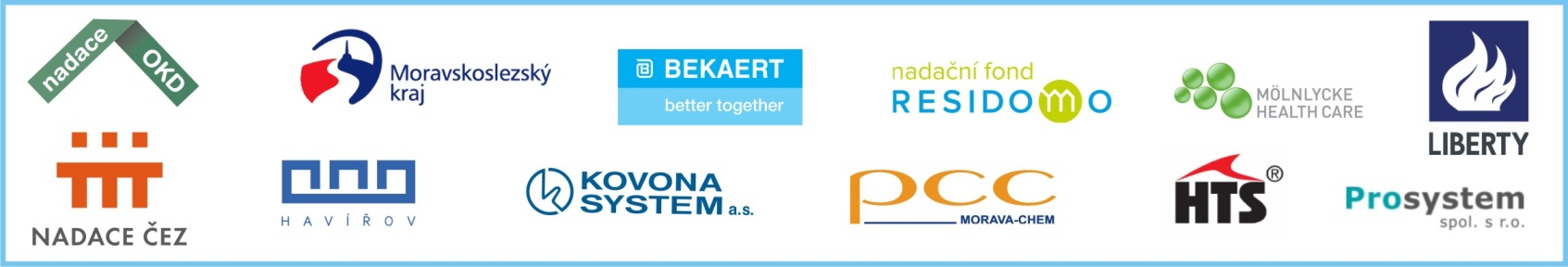 Jméno a Příjmení:Adresa:Telefon:Datum narození:Email:Email:Číslo OP:Vozíčkář:                   ANO        NEVozíčkář:                   ANO        NEOsobní asistence:                   ANO        NEPožadavky na využívání osobní asistence: 	 Požadavky na využívání osobní asistence: 	 Požadavky na využívání osobní asistence: 	 Jméno a Příjmení:Adresa:Telefon:Datum narození:Email:Email:Číslo OP: